KARTA ZGŁOSZENIOWA
DO II KONKURSU "MISS INTERNETU 2015"Zdjęcia proszę przesyłać w załącznikach.Wyrażam zgodę na przetwarzanie moich danych osobowych przez Organizatora oraz na publiczne wykorzystanie mojego wizerunku dla potrzeb konkursu i informowania o nim. (W przypadku uczniów niepełnoletnich zgodę podpisuje rodzic bądź opiekun prawny)Imię i nazwiskoKlasaWiekZainteresowaniazjecie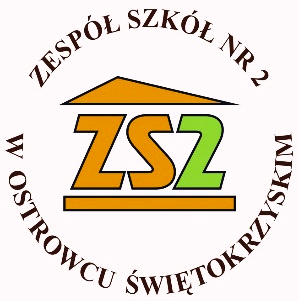 